 N 3 Ա/Կ                              	               	          «____»    ________________ 20     թ.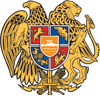 ՊՐՈՖԵՍՈՐԻ ԳԻՏԱԿԱՆ ԿՈՉՈՒՄ ՇՆՈՐՀԵԼՈՒ ՈՐՈՇՈՒՄՆԵՐԸ ՀԱՍՏԱՏԵԼՈՒ ԵՎ ՀԱՄԱՊԱՏԱՍԽԱՆ ԴԻՊԼՈՄՆԵՐՈՎ ԱՄՐԱԳՐԵԼՈՒ ՄԱՍԻՆՀամաձայն ՀՀ կառավարության 09.07.2001թ. հ. 615 որոշմամբ հաստատված <<ՀՀ գիտամանկավարժական կադրերին պրոֆեսորի և դոցենտի գիտական կոչումներ շնորհելու կարգի>> 5-րդ գլխի 12-րդ կետի և ՀՀ ԿԳՄՍ Նախարարի 14.08.2019թ. հ. 31-Լ հրամանով հաստատված <<Հայաստանի Հանրապետության Բարձրագույն որակավորման կոմիտեի>>  կանոնադրության 3-րդ գլխի 11-րդ կետի 10) ենթակետի`Հաստատել և դիպլոմներով ամրագրելԵրևանի պետական համալսարանի գիտական խորհրդի 23.12.2021թ. հ. 5 որոշումը.1. Գուրգեն Անուշավանի Գևորգյանին		-	լեզվաբանություն2. Հասմիկ Գրիգորի Բաղդասարյանին		-	լեզվաբանությունմասնագիտությամբ պրոֆեսորի գիտական կոչում շնորհելու մասին:Հիմք. Գիտական խորհրդի  որոշումները և ԲՈԿ-ի գիտական կոչումների հաստատման 10.02.2022թ. հ. 03 նիստի արձանագրությունը:ԿԱՐԵՆ ՔԵՌՅԱՆՀԱՅԱՍՏԱՆԻ ՀԱՆՐԱՊԵՏՈՒԹՅՈՒՆ ԲԱՐՁՐԱԳՈՒՅՆ ՈՐԱԿԱՎՈՐՄԱՆ ԿՈՄԻՏԵԻ ՆԱԽԱԳԱՀՀՐԱՄԱՆ